Персональные данные выпускника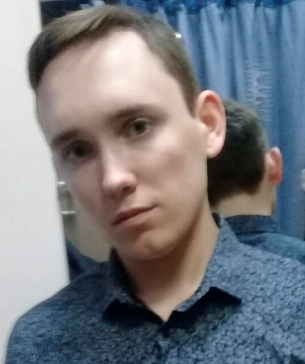 Ф.И.О: Абкадиров Владислав СергеевичДата рождения:13.12.1999 г.Город: Свердловская область г. БогдановичТелефон: 89222009129Почта: abkadirovvs@gmail.comОбразовательное учреждение: ГАПОУ  СО              «Богдановичский политехникум»Специализация: «Техническое обслуживание и ремонт автомобильного транспорта»Тип деятельности, которым вы хотели бы заниматься:Моушен-дизайнСпособности и навыки:Спокойный, терпеливый, ответственный, организованный.Уверенный пользователь компьютера, владею следующими программами: illustrator, premiere pro, after effects, , word, excel, power point, 3d компас, audacity. adobe audition. Могу создавать инфографику и различные анимационные видеоролики. Умею настраивать рекламу в google adwrods и яндекс.директ.  Моё кредо:Нигилизм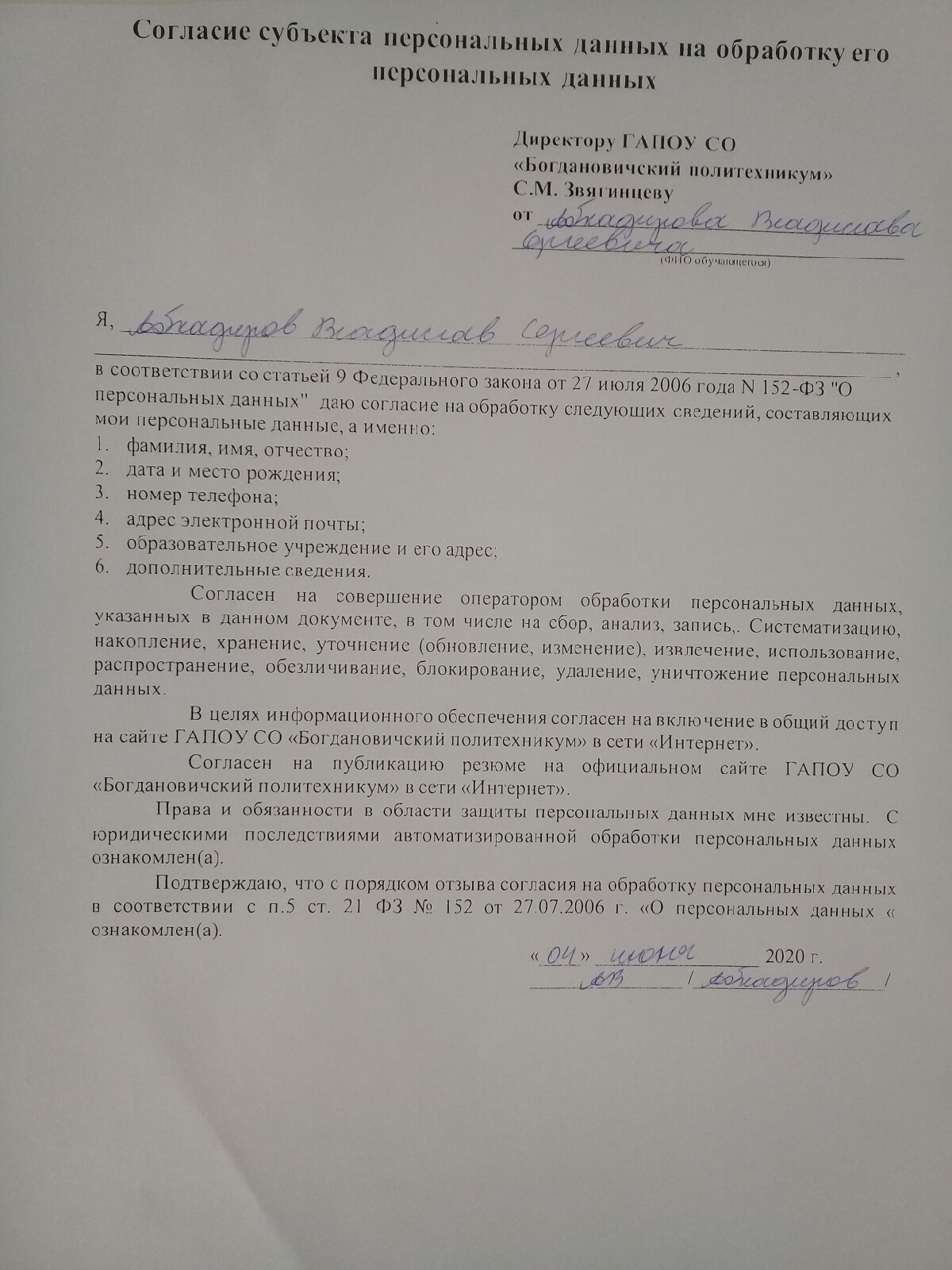 